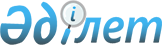 "Қазақстан Республикасы Қаржы министрлігінің 2011 - 2015 жылдарға арналған стратегиялық жоспары туралы" Қазақстан Республикасы Үкіметінің 2011 жылғы 8 ақпандағы № 94 қаулысына өзгерістер мен толықтырулар енгізу туралыҚазақстан Республикасы Үкіметінің 2012 жылғы 29 желтоқсандағы № 1776 Қаулысы

      Қазақстан Республикасының Үкіметі ҚАУЛЫ ЕТЕДІ:



      1. «Қазақстан Республикасы Қаржы министрлігінің



      2011 — 2015 жылдарға арналған стратегиялық жоспары туралы» Қазақстан Республикасы Үкіметінің 2011 жылғы 8 ақпандағы № 94 қаулысына (Қазақстан Республикасының ПҮАЖ-ы, 2011 ж., № 18, 211-құжат) мынадай өзгерістер мен толықтырулар енгізілсін:



      көрсетілген қаулымен бекітілген Қазақстан Республикасы Қаржы министрлігінің 2011 — 2015 жылдарға арналған стратегиялық жоспарында:



      «2. Ағымдағы ахуалды және қызметтің тиісті салаларын (аяларын) дамыту үрдістерін талдау» деген бөлімде:



      «1-стратегиялық бағыт. Нәтижеге бағдарланған бюджетті қалыптастыру» деген кіші бөлімде:



      «1-стратегиялық бағыт. Нәтижеге бағдарланған бюджетті қалыптастыру» деген кіші бөлімнің тақырыбы мынадай редакцияда жазылсын:



      «1-стратегиялық бағыт. Нәтижеге бағдарланған бюджетті жетілдіру»;



      отыз алтыншы бөлік мынадай редакцияда жазылсын:



      «2011 жылдың екінші жартыжылдығынан бастап, тапсырыс берушілер мемлекеттік сатып алу веб-порталын пайдалануға және конкурс тәсілімен мемлекеттік сатып алуды электрондық форматта өткізуге құқылы, ал 2012 жылғы 1 шілдеден бастап осы тәсілмен мемлекеттік сатып алу электрондық мемлекеттік сатып алу арқылы ғана жүзеге асырылады.



      Сондай-ақ 2012 жылғы 1 шілдеден бастап, мемлекеттік сатып алуды жүзеге асырудың жаңа тәсілі - электрондық аукцион енгізілді, ол аталған порталда нақты уақыт режимінде электрондық форматта жүзеге асырылады.»;



      мынадай мазмұндағы бөліктермен толықтырылсын:



      «Бюджеттік инвестициялардың мониторингі заңды тұлғалардың жарғылық капиталында мемлекеттің қатысуы арқылы жүзеге асырылатын болады, ол қадағалау және кейіннен бюджеттік инвестициялардың тиімділігін бағалау үшін деректерді дайындау мақсатында көрсетілген іс-шараларды түпкілікті іске асыру сәтіне дейін заңды тұлғалардың бастапқы жарғылық капиталын қалыптастыру, акциялар пакетін (қатысу үлестерін) сатып алу арқылы тұрақты және жүйелі түрде ақпарат жинау, республикалық немесе жергілікті бюджеттен тартылған бюджеттік инвестицияларды есепке алу және олардың іске асырылуын талдау болып табылады.



      2008 жылғы 4 желтоқсандағы Қазақстан Республикасының Бюджет кодексіне сәйкес бюджеттік кредит беру мен бюджеттік кредиттерді өтеу арасындағы айырмадан тұратын таза бюджеттік кредит беру бюджет құрылымы бөлімдерінің бірі болып табылады.



      Бюджеттік кредиттерді өтеу серпіні мынадай деректермен беріледі: 2009 жылы - 20,5 млрд.теңге, 2010 жылы - 102,3 млрд.теңге, 2011 жылы - 99,2 млрд.теңге.



      Бюджеттік кредиттерді өтеу бойынша түсімдердің 2009 жылмен салыстырғанда 2010 - 2011 жылдары күрт ұлғаюы агроөнеркәсіп кешені субъектілерін қолдау бойынша іс-шараларды өткізу мақсатында «ҚазАгро» ҰБХ» АҚ берілген бюджеттік кредиттер 2010 - 2011 жылдары, оның ішінде 2010 жылы - 80,0 млрд.теңге және 2011 жылы - ішінара 60,9 млрд.теңге өтелді.



      Бюджеттік кредиттер бойынша түсімдердің айтарлықтай үлесі 2009 - 2011 жылдары «Қазақстан Республикасында тұрғын үй құрылысын дамытудың 2005 - 2007 жылдарға арналған мемлекеттік бағдарламасы» және «Қазақстан Республикасында тұрғын үй құрылысының 2008 - 2010 жылдарға арналған мемлекеттік бағдарламасы» сияқты әлеуметтік бағдарламаларды іске асыруға жергілікті атқарушы органдарға берілген бюджеттік кредиттерге тура келеді.



      Бюджеттік кредиттерді өтеу бойынша түсімдердің жоспарын орындау сыртқы фактор әсер ететіндіктен, үнемі тиісті деңгейде (артығымен орындау немесе жете орындалмау) жүзеге асырылмайтынын атап өткен жөн.



      Жоғарыда көрсетілгендердің негізгі себептері мыналар болып табылады:



      1) бюджеттік кредитті өтеу мерзімін қайта құрылымдау - мәлімдеу сипаты бар;



      2) валюталар бағамын өзгерту (қарыз алу валютасында сыртқы қарыз қаражаты есебінен (республикалық бюджеттен бюджеттік кредит берілген жағдайда);



      3) бюджеттік кредиттерді мерзімінен бұрын өтеу;



      4) республикалық бюджетті қалыптастыру кезінде жоспарланбайтын бюджеттік кредиттің игерілмеген қаражатын қайтару.»;



      «3. Стратегиялық бағыттар, мақсаттар, міндеттер, нысаналы индикатор, іс-шаралар мен нәтижелер көрсеткіштері» деген бөлімде:



      «3.1 Стратегиялық бағыттар, мақсаттар, міндеттер, нысаналы индикатор, іс-шаралар мен нәтижелер көрсеткіштері» деген кіші бөлімде:



      «Нәтижеге бағдарланған бюджетті жетілдіру» деген 1 - стратегиялық бағытта:



      «Бюджетті жоспарлау сапасын арттыру» деген 1.1 -мақсатта:



      «Нәтижеге бағдарланған бюджетті қалыптастыру» деген 1.1.1.- міндетте:



      мына:

      «»

      деген жол мынадай редакцияда жазылсын:

      «»;

      «Тікелей нәтижелер көрсеткіштеріне қол жеткізу іс-шаралары» деген бағанда:



      мына:

      «»

      деген жолдар мынадай редакцияда жазылсын:

      «»;

      мына:

      «»

      деген жол алынып тасталсын;



      «1.2. Бюджетті орындаудың сапасын, шығыстардың тиімділігі мен қаржылық тәртіпті арттыру, сондай-ақ мемлекеттік борышты қауіпсіз деңгейде ұстау» деген мақсатта:



      «Осы мақсатқа қол жеткізуге бағытталған бюджеттік бағдарламалардың коды 029» деген жол мынадай редакцияда жазылсын:



      «Осы мақсатқа қол жеткізуге бағытталған бюджеттік бағдарламалардың кодтары 001, 073»;



      мынадай мазмұндағы нысаналы индикаторлармен толықтырылсын:

      «»;

      «Республикалық бюджеттің орындалуын қамтамасыз ету, мемлекеттік сатып алу жүйесінің тиімділігі мен айқындылығын арттыру, 2020 жылға Ұлттық қордың активтерін кемінде ІЖӨ-нің 30%-ына дейін жеткізу» деген 1.2.1-міндеттің тақырыбы мынадай редакцияда жазылсын:



      «1.2.1-міндет. Республикалық бюджеттің атқарылуын қамтамасыз ету, 2020 жылға қарай Ұлттық қордың активтерін ЖІӨ-ні кемінде 30% деңгейге дейін жеткізу»;



      мына:

      «      »

      деген жолдар алынып тасталсын;



      мынадай мазмұндағы жолдармен толықтырылсын:

      «»;

      мына:

      «»

      деген жол алынып тасталсын;



      «Тікелей нәтижелер көрсеткіштеріне қол жеткізу үшін іс-шаралар» деген бағанда:



      мына:

      «»;

      деген жолдар алынып тасталсын;



      мынадай мазмұндағы жолдармен толықтырылсын:

      «»;

      мынадай мазмұндағы 1.3-мақсатпен толықтырылсын:



      «1.3-мақсат. Мемлекеттік сатып алу процесінің тиімділігін арттыру



      Осы мақсатқа қол жеткізуге бағытталған бюджеттік бағдарламалардың коды 033»;

      «Салықтық және кедендік жүйені жетілдіру» деген стратегиялық 2-бағытта:



      «Салықтық әкімшілікті жақсарту» деген 2.1.-мақсатта:



      «Осы мақсатқа қол жеткізуге бағытталған бюджеттік бағдарламалардың кодтары 036, 072» деген жол мынадай редакцияда жазылсын:



      «Осы мақсатқа қол жеткізуге бағытталған бюджеттік бағдарламалардың кодтары 036, 040, 072»;



      мына:

      «»

      деген жол мынадай редакцияда жазылсын:

      «»;

      «Банкроттық саласындағы реттеудің тиімділігін арттыру дағдарыстан кейінгі бәсекеге қабілетті кәсіпорындарды қалпына (сауықтыру)» деген 3-стратегиялық бағытта:



      «3.1. Банкроттық тетігін жетілдіру» деген мақсатта:



      мына:

      «»

      деген жол мынадай редакцияда жазылсын:

      «»;

      «Бәсекеге қабілетті кәсіпорындардың төлем қабілеттілігін қалпына келтіру» деген 3.2.-мақсатта:



      «Мемлекеттік қолдау шараларын көрсету» деген 3.2.1.-міндетте:



      мына:

      «»

      деген жолдар мынадай редакцияда жазылсын:

      «»;

      «Тікелей нәтижелер көрсеткіштеріне қол жеткізу іс-шаралары» деген бағанда:



      мына:

      «»

      деген жол мынадай редакцияда жазылсын:

      «»;

      «7. Бюджеттік бағдарлама» деген бөлімде:



      «7.1. Бюджеттік бағдарламалар» деген кіші бөлімде:



      001 «Бюджеттік жоспарлауды, мемлекеттік бюджеттің атқарылуын және оның атқарылуын бақылауды қамтамасыз ету» деген бюджеттік бағдарламада:



      «2012 жыл» деген бағанда:



      «бюджет шығыстарының көлемі» деген жолдағы «51 614 272» деген сандар «51 283 441» деген сандармен ауыстырылсын;



      002 «Халықаралық қаржы ұйымдары қаржыландыратын инвестициялық жобалардың аудитін жүзеге асыру» деген бюджеттік бағдарламада:



      «2012 жыл» деген бағанда:



      «бюджет шығыстарының көлемі» деген жолдағы «34 000» деген сандар «23 000» деген сандармен ауыстырылсын;



      003 «Тарату және банкроттық рәсімдерді жүргізу» деген бюджеттік бағдарламада:



      «2012 жыл» деген бағанда:



      «тікелей нәтиже көрсеткіштері» деген жолда:



      «Таратылған ұйымдардың саны» деген жолдағы «1 095» деген сандар «828» деген сандармен ауыстырылсын;



      «түпкілікті нәтиже көрсеткіштері» деген жолда:



      «Дәрменсіз борышкерлерді тарату» деген жолдағы «1 095» деген сандар «828» деген сандармен ауыстырылсын;



      «бюджет шығыстарының көлемі» деген жолдағы «118 861» деген сандар «87 141» деген сандармен ауыстырылсын;



      006 «Халықаралық қаржы ұйымдарының акцияларын сатып алу» деген бюджеттік бағдарламада:



      «2012 жыл» деген бағанда:



      «бюджет шығыстарының көлемі» деген жолдағы «1 207 008» деген сандар «2 439 237» деген сандармен ауыстырылсын;



      010 «Қазақстан Республикасы Үкіметінің резерві» деген бюджеттік бағдарламада:



      «2012 жыл» деген бағанда:



      «бюджет шығыстарының көлемі» деген жолдағы «86 331 317» деген сандар «92 208 383» деген сандармен ауыстырылсын;



      011 «Мемлекеттік кепілдіктер бойынша міндеттемелерді орындау» деген бюджеттік бағдарламада:



      «2012 жыл» деген бағанда:



      «бюджет шығыстарының көлемі» деген жолдағы «363 970» деген сандар «292 285» деген сандармен ауыстырылсын;



      012 «Қазақстан Республикасы Үкіметінің бюджеттер бойынша қолма қол ақша тапшылығын жабуға арналған резерві» деген бюджеттік бағдарламада:



      «2012 жыл» деген бағанда:



      «Қазақстан Республикасы Үкіметінің шешімдері болған кезде қолма  қол ақша тапшылығын жабуға төмен тұрған бюджеттерге кредиттер беру» деген жолдағы «100» деген сандар алынып тасталсын;



      «Төменгі бюджеттер бойынша қолма-қол ақша тапшылығын 100% жабу деген жолдағы «100» деген сандар алынып тасталсын;



      «бюджет шығыстарының көлемі» деген жолдағы «600 000» деген сандар алынып тасталсын;



      013 «Үкіметтік борышқа қызмет көрсету» деген бюджеттік бағдарламада:



      «2012 жыл» деген бағанда:



      «бюджет шығыстарының көлемі» деген жолдағы «176 316 794» деген сандар «135 397 256» деген сандармен ауыстырылсын;



      014 «Кеден қызметін жаңғырту» деген бюджеттік бағдарламада:



      «тікелей нәтиже көрсеткіштері» деген жолда:



      мынадай мазмұндағы жолмен толықтырылсын:

      «»;

      «2012 жыл» деген бағанда:



      «Консалтингтік қызмет көрсетулерді сатып алу» деген жолдағы «1»; деген сан алынып тасталсын;



      «Бар ақпараттық жүйесін жаңғырту үшін материалдық емес активтерді сатып алу» деген жолдағы «2» деген сан алынып тасталсын;



      «түпкілікті нәтиже көрсеткіштері» деген жолда:



      мынадай мазмұндағы жолмен толықтырылсын:

      «»;

      мына:

      «»

      деген жолдар алынып тасталсын;



      «бюджет шығыстарының көлемі» деген жолдағы «1 084 450» деген сандар «942 120» деген сандармен ауыстырылсын;



      021 «Қазақстан Республикасы Қаржы министрігінің күрделі шығындары» деген бюджеттік бағдарламада:



      «2012 жыл» деген бағанда:



      «Әкімшілік ғимараттар сатып алу» деген жолдағы «1» деген сан алынып тасталсын;



      «бюджет шығыстарының көлемі» деген жолдағы «1 577 894» деген сандар «1 477 894» деген сандармен ауыстырылсын;



      026 «Кедендік бақылау және кедендік инфрақұрылым объектілерін салу» деген бюджеттік бағдарламада:



      «2012 жыл» деген бағанда:



      «Кеден бекеттерінің қызметкерлері үшін қызметтік тұрғын үйлер мен жатақханалар салуды аяқтау» деген жолдағы «44» деген сандар «27» деген сандармен ауыстырылсын;



      «Кеден бекеттеріндегі жаңа бақылау-өткізу пункттерін пайдалануға енгізу және қолданыстағыларын қайта жаңарту» деген жолдағы «3» деген сандар «1» деген санмен ауыстырылсын;



      «Шекара маңындағы аудандарда кеден органдары қызметкерлерін тұрғын үймен қамтамасыз ету» деген жолдағы «44» деген сандар «27» деген сандармен ауыстырылсын;



      «бюджет шығыстарының көлемі» деген жолдағы «3 679 614» деген сандар «2 381 202» деген сандармен ауыстырылсын;



      031 «КААЖ» және «Электрондық кеден» ақпараттық жүйесін құру» деген бюджеттік бағдарламада:



      «2012 жыл» деген бағанда:



      «Серверлік жабдықтарды сатып алу» деген жолдағы «1» деген сан алынып тасталсын;



      «Телекоммуникациялық жабдықтарды сатып алу» деген жолдағы «1» деген сан алынып тасталсын;



      «бюджет шығыстарының көлемі» деген жолдағы «757 816» деген сандар «735 373» деген сандармен ауыстырылсын;



      036 «Салық заңнамасын өзгертуге байланысты салық органдарының ақпараттық жүйелерін жаңғырту» деген бюджеттік бағдарламада:



      «2012 жыл» деген бағанда:



      «бюджет шығыстарының көлемі» деген жолдағы «7 195 587» деген сандар «6 958 898» деген сандармен ауыстырылсын;



      038 «Дағдарыстан кейінгі қалпына келтіру бағдарламасы (бәсекеге қабілетті кәсіпорындарды сауықтыру)» шеңберінде сыйақының пайыздық ставкасын субсидиялау» деген бюджеттік бағдарламада:



      «2012 жыл» деген бағанда:



      «Субсидияланатын кредиттердің саны» деген жолдағы «30» деген сандар «20» деген сандармен ауыстырылсын;



      «Бірлесіп субсидияланатын кредиттер саны» деген жолдағы «30» деген сандар «20» деген сандармен ауыстырылсын;



      «бюджет шығыстарының көлемі» деген жолдағы «10 533 441» деген сандар «5 016 420» деген сандармен ауыстырылсын;



      «2013 жыл» деген бағанда:



      «Субсидияланатын кредиттердің саны» деген жолдағы «18» деген сандар «30» деген сандармен ауыстырылсын;



      «Бірлесіп субсидияланатын кредиттер саны» деген жолдағы «18» деген сандар «30» деген сандармен ауыстырылсын;



      «2014 жыл» деген бағанда:



      «Субсидияланатын кредиттердің саны» деген жолдағы «18» деген сандар «30» деген сандармен ауыстырылсын;



      «Бірлесіп субсидияланатын кредиттер саны» деген жолдағы «18» деген сандар «30» деген сандармен ауыстырылсын;



      044 «Жай вексельдерді өтеу» деген бюджеттік бағдарламада:



      «2012 жыл» деген бағанда:



      «бюджет шығыстарының көлемі» деген жолдағы «5 271 071» деген сандар «5 200 439» деген сандармен ауыстырылсын;



      046 «Дағдарыстан кейін қалпына келтіру (бәсекеге қабілетті кәсіпорындарды сауықтыру)» бағдарламасына қатысушыларының сауықтыру жоспарларын іске асыру мониторингі» деген бюджеттік бағдарламада:



      «2012 жыл» деген бағанда:



      «Сауықтыру жоспарлары мониторингке жататын Бағдарламаға қатысушы кәсіпорындардың пайызы» деген жолдағы «100» деген сандар алынып тасталсын;



      «Бағдарламаға қатысушы кәсіпорындардың сауықтыру жоспарлары мониторингінің нәтижелерін қабылдау туралы Сауықтыру жөніндегі кеңестің шешімдері» деген жолдағы «100» деген сандар алынып тасталсын;



      «бюджет шығыстарының көлемі» деген жолдағы «201 817» деген сандар алынып тасталсын;



      061 «е-Қаржымині» интеграцияланған автоматтандырылған ақпараттық  жүйесін жасау» деген бюджеттік бағдарламада:



      «тікелей нәтиже көрсеткіштері» деген жолда:



      мынадай мазмұндағы жолмен толықтырылсын:

      «»;

      «2012 жыл» деген бағанда:



      «Тәжірибелік пайдалануға енгізілген «е-Қаржымині» БААЖ-нің функционалдық кіші жүйелерінің саны (жыл соңына)» деген жолдағы «9» деген сан алынып тасталсын;



      «е-Қаржымині қажетті инфрақұрылымын аппаратты қамтамасыз етудің бөлігінде қамтамасыз ету» деген жолдағы «100» деген сандар алынып тасталсын;



      «түпкілікті нәтиже көрсеткіштері» деген жолда:



      мынадай мазмұндағы жолмен толықтырылсын:

      «»;

      «2012 жыл» деген бағанда:



      «барлық кіші жүйелер бойынша «е-Қаржымині» БААЖ-нің пайдаланушылардың саны (жыл соңына)» деген жолдағы «22 080» деген сандар алынып тасталсын;



      «барлық кіші жүйелер бойынша «е-Қаржымині» БААЖ-нің тіркелген пайдаланушы қызметкерлердің саны (жыл соңына)» деген жолдағы «1 966» деген сандар алынып тасталсын;



      «Сыртқы тіркелмеген пайдаланушылардың саны (порталдың қонақтары)» деген жолдағы «50 000» деген сандар алынып тасталсын;



      «бюджет шығыстарының көлемі» деген жолдағы «5 057 878» деген сандар «1 485 000» деген сандармен ауыстырылсын;



      072 «Салық әкімшілігін жүргізуді реформалау» деген бюджеттік бағдарламада:



      «2012 жыл» деген бағанда:



      «Халықаралық тәжірибені зерделеу (оқыту турлары, танысу сапарлары, семинарлар)» деген жолдағы «80» деген сандар «13» деген сандармен ауыстырылсын;



      «Негізгі қаражатқа қатысты тауарларды сатып алу (арнайы жабдықтау)» деген жолдағы «489» деген сандар «71» деген сандармен ауыстырылсын;



      «Қолданылатын ақпараттық жүйелерді жаңарту үшін материалдық емес активтерді сатып алу» деген жолдағы «105» деген сандар «50» деген сандармен ауыстырылсын;



      «бюджет шығыстарының көлемі» деген жолдағы «2 506 079» деген сандар «199 526» деген сандармен ауыстырылсын;



      071 «Қазынашылықтың интеграцияланған ақпараттық жүйесін дамыту және «Қазынашылық-клиент» құрауышын құру» деген бюджеттік бағдарламада:



      «2012 жыл» деген бағанда:



      «бюджет шығыстарының көлемі» деген жолдағы «1 764 778» деген сандар «1 573 498» деген сандармен ауыстырылсын;



      «Бюджет шығыстарының жиынтығы» деген 7.2.-бөлімде:



      «2012 жыл» деген бағандағы «1257 553 614», «1236 718 887», «20 834 727» деген сандар тиісінше «1209 038 080», «1192 435 156», «16 602 924» деген сандармен ауыстырылсын.



      2. Осы қаулы қол қойылған күнінен бастап қолданысқа енгізіледі және ресми жариялануға тиіс.      Қазақстан Республикасының

      Премьер-Министрі                                     С. Ахметов
					© 2012. Қазақстан Республикасы Әділет министрлігінің «Қазақстан Республикасының Заңнама және құқықтық ақпарат институты» ШЖҚ РМК
				Бюджет шығыстарының бағдарламалық-нысаналы жіктеушісіне өткен республикалық бюджеттік бағдарламалар әкімшілерінің үлесі ҚР Қаржымині Есептілік деректері%----0,12100100Бюджет шығыстарының бағдарламалық-нысаналы жіктеушісіне өткен республикалық бюджеттік бағдарламалар әкімшілерінің үлесіҚР Қаржымині есептілік деректері%----2,5100100Бағдарламалық-нысаналы бюджетті және бюджеттік өтінім жасаудың пішімін енгізу жөніндегі нормативтік құқықтық актілерді әзірлеу және пилоттық министрліктер (Денсаулық сақтау, Ауыл шаруашылығы, Қаржы министрліктері) бойынша мемлекеттік органның стратегиялық жоспарында айқындалған мақсаттар мен міндеттерге сүйене отырып, мемлекеттік органдардың бюджеттік бағдарламаларын айқындау мақсатында Бірыңғай бюджеттік сыныптауышты қайта қарау-XXXXПилоттық министрліктерде (Денсаулық сақтау, Ауыл шаруашылығы, Қаржы министрліктері) бағдарламалық-нысаналы бюджетті енгізуXБағдарламалық-нысаналы бюджетті және бюджеттік өтінім жасаудың жаңа форматын енгізу жөніндегі нормативтік құқықтық актілерді әзірлеу және пилоттық министрлік (Қаржы министрлігі) бойынша мемлекеттік органның стратегиялық жоспарында айқындалған мақсаттар мен міндеттерге сүйене отырып, мемлекеттік органдардың бюджеттік бағдарламаларын айқындау мақсатында Бірыңғай бюджеттік сыныптаманы қайта қарау-XXXXПилоттық министрлікте (Қаржы министрлігі) қағаз тасығышта бағдарламалық-нысаналы бюджетті енгізу--X--Мемлекеттік органдардың ішкі бақылау қызметтерін ішкі аудит қызметіне көшіру бойынша оқыту семинар-кеңесін өткізу-Х---Нысаналы индикаторАқпарат көзіӨлшем бірлігіЕсепті кезеңЕсепті кезеңЖоспарлық кезеңЖоспарлық кезеңЖоспарлық кезеңЖоспарлық кезеңЖоспарлық кезеңНысаналы индикаторАқпарат көзіӨлшем бірлігі2009 жылы (есеп)2010 жыл (жоспар)2011 жыл2012 жыл2013 жыл2014 жыл2015 жылБюджеттік кредиттерді өтейтін қарыз алушылар саны«Бюджеттік процесс мониторингі» АЖБірл----262527«Қазынашылық-клиент» АЖ көшкенАҚБ есептік%---330100100мемлекеттік мекемелердің үлесідеректеріМемлекеттік сатып алудың жалпы көлеміндегі электрондық мемлекеттік сатып алу үлесін ұлғайтуМемлекеттік сатып алу веб-порталы ақпараттық жүйесінің есептілік деректері%1,4101219293030Электрондық мемлекеттік сатып алу жүйесінің жұмысына қанағаттанған пайдаланушылардың үлесіАқпараттық жүйенің есептілік деректері Мемлекеттік сатып алудың веб-порталы%60707585859095Тікелей нәтижелер көрсеткіштеріАқпарат көзіӨлшем бірлігіЕсепті кезеңЕсепті кезеңЖоспарлық кезеңЖоспарлық кезеңЖоспарлық кезеңЖоспарлық кезеңЖоспарлық кезеңТікелей нәтижелер көрсеткіштеріАқпарат көзіӨлшем бірлігі2009 жылы (есеп)2010 жыл (жоспар)2011 жыл2012 жыл2013 жыл2014 жыл2015 жылУақтылы өтелген бюджеттік кредиттер көлемі«Бюджеттік процесс мониторингі» АЖ%---100100100100Заңды тұлғалардың жарғылық капиталына мемлекеттің қатысуы арқылы бюджеттік инвестициялардың іске асырылу мониторингін өткізуді қамтамасыз етуБюджеттік бағдарламалар әкімшілерінің есептік деректері%---50100100100ҚР Қаржымині әкімішлендіретін бюджет қаражатын ішкі бақылау қызметінің тексерулерімен қамту пайызыҚР ҚМ есептілік деректері%---Кемінде 20-дан аз емес---Сатып алулар бөлігінде электрондық мемлекеттік сатып алу жүйесін жетілдіру бойынша жұмыс жүргізуXXXXXМемлекеттік сатып алу жүйесінің тиімділігі мен айқындылығын қамтамасыз ету мақсатында мемлекеттік сатып алу туралы Заңға өзгерістер мен толықтырулар енгізуXXXXXБюджеттік кредиттер бойынша міндеттемелерді орындау кезінде каржылық тәртіпті арттыру жөнінде шаралар қабылдауXXXXXБюджеттік кредиттерді өтеу мониторингіXXXXXЗаңды тұлғалардың жарғылық капиталына мемлекеттің қатысуы арқылы бюджеттік инвестициялардың іске асырылу мониторингі бойынша деректер жинау және есепті дайындау-XXXXРеспубликалық бюджеттің атқарылу мониторингіXXXXXНысаналы индикаторАқпарат көзіӨлшем бірлігіЕсепті кезеңЕсепті кезеңЖоспарлық кезеңЖоспарлық кезеңЖоспарлық кезеңЖоспарлық кезеңЖоспарлық кезеңНысаналы индикаторАқпарат көзіӨлшем бірлігі2009 жыл (есеп)2010 жыл (жос пар)2011 жыл2012 жыл2013 жыл2014 жыл2015 жылМемлекеттік сатып алудың жалпы көлемінде электрондық мемлекеттік сатып алу үлесін ұлғайтуМемлекеттік сатып алу веб-порталы%1,4101219293030Нысаналы индикаторға қол жеткізу жолдары, құралдары мен әдістері:

1.3.1-міндет. Мемлекеттік сатып алу жүйесінің тиімділігі мен айқындылығын арттыруНысаналы индикаторға қол жеткізу жолдары, құралдары мен әдістері:

1.3.1-міндет. Мемлекеттік сатып алу жүйесінің тиімділігі мен айқындылығын арттыруНысаналы индикаторға қол жеткізу жолдары, құралдары мен әдістері:

1.3.1-міндет. Мемлекеттік сатып алу жүйесінің тиімділігі мен айқындылығын арттыруНысаналы индикаторға қол жеткізу жолдары, құралдары мен әдістері:

1.3.1-міндет. Мемлекеттік сатып алу жүйесінің тиімділігі мен айқындылығын арттыруНысаналы индикаторға қол жеткізу жолдары, құралдары мен әдістері:

1.3.1-міндет. Мемлекеттік сатып алу жүйесінің тиімділігі мен айқындылығын арттыруНысаналы индикаторға қол жеткізу жолдары, құралдары мен әдістері:

1.3.1-міндет. Мемлекеттік сатып алу жүйесінің тиімділігі мен айқындылығын арттыруНысаналы индикаторға қол жеткізу жолдары, құралдары мен әдістері:

1.3.1-міндет. Мемлекеттік сатып алу жүйесінің тиімділігі мен айқындылығын арттыруНысаналы индикаторға қол жеткізу жолдары, құралдары мен әдістері:

1.3.1-міндет. Мемлекеттік сатып алу жүйесінің тиімділігі мен айқындылығын арттыруНысаналы индикаторға қол жеткізу жолдары, құралдары мен әдістері:

1.3.1-міндет. Мемлекеттік сатып алу жүйесінің тиімділігі мен айқындылығын арттыруНысаналы индикаторға қол жеткізу жолдары, құралдары мен әдістері:

1.3.1-міндет. Мемлекеттік сатып алу жүйесінің тиімділігі мен айқындылығын арттыруТікелей нәтижелер көрсеткіштеріАқпарат көзіӨлшем бірлЕсепті кезеңЕсепті кезеңЖоспарлық кезеңЖоспарлық кезеңЖоспарлық кезеңЖоспарлық кезеңЖоспарлық кезеңТікелей нәтижелер көрсеткіштеріАқпарат көзіӨлшем бірл2009 жыл (есеп)2010 жыл (жоспар)2011 жыл2012 жыл2013 жыл2014 жыл2015 жылЭлектрондық мемлекеттік сатып алу жүйесінің жұмысына қанағаттанған пайдалануш ылар үлесіМемлекет тік сатып алу веб-порт алы ақпараттық жүйесінің есепті деректері%60707585859095Тікелей нәтижелер көрсеткіштеріне қол жеткізу үшін іс-шараларТікелей нәтижелер көрсеткіштеріне қол жеткізу үшін іс-шараларТікелей нәтижелер көрсеткіштеріне қол жеткізу үшін іс-шараларТікелей нәтижелер көрсеткіштеріне қол жеткізу үшін іс-шараларТікелей нәтижелер көрсеткіштеріне қол жеткізу үшін іс-шараларіске асыру мерзімііске асыру мерзімііске асыру мерзімііске асыру мерзімііске асыру мерзіміТікелей нәтижелер көрсеткіштеріне қол жеткізу үшін іс-шараларТікелей нәтижелер көрсеткіштеріне қол жеткізу үшін іс-шараларТікелей нәтижелер көрсеткіштеріне қол жеткізу үшін іс-шараларТікелей нәтижелер көрсеткіштеріне қол жеткізу үшін іс-шараларТікелей нәтижелер көрсеткіштеріне қол жеткізу үшін іс-шаралар2011 жыл2012 жыл2013 жыл2014 жыл2015 жылСатып алу тәсілдері бөлінісінде электрондық мемлекеттік сатып алу жүйесін жетілдіру бойынша жұмыстарды жүргізуСатып алу тәсілдері бөлінісінде электрондық мемлекеттік сатып алу жүйесін жетілдіру бойынша жұмыстарды жүргізуСатып алу тәсілдері бөлінісінде электрондық мемлекеттік сатып алу жүйесін жетілдіру бойынша жұмыстарды жүргізуСатып алу тәсілдері бөлінісінде электрондық мемлекеттік сатып алу жүйесін жетілдіру бойынша жұмыстарды жүргізуСатып алу тәсілдері бөлінісінде электрондық мемлекеттік сатып алу жүйесін жетілдіру бойынша жұмыстарды жүргізуХХХХХМемлекеттік сатып алу жүйесінің тиімділігі мен айқындылығын қамтамасыз ету мақсатында мемлекеттік сатып алу туралы заңнаманы жетілдіруМемлекеттік сатып алу жүйесінің тиімділігі мен айқындылығын қамтамасыз ету мақсатында мемлекеттік сатып алу туралы заңнаманы жетілдіруМемлекеттік сатып алу жүйесінің тиімділігі мен айқындылығын қамтамасыз ету мақсатында мемлекеттік сатып алу туралы заңнаманы жетілдіруМемлекеттік сатып алу жүйесінің тиімділігі мен айқындылығын қамтамасыз ету мақсатында мемлекеттік сатып алу туралы заңнаманы жетілдіруМемлекеттік сатып алу жүйесінің тиімділігі мен айқындылығын қамтамасыз ету мақсатында мемлекеттік сатып алу туралы заңнаманы жетілдіруХХХХХНысаналы индикаторАқпарат көзіӨлшем бірлігіЕсепті кезеңЕсепті кезеңЖоспарлық кезеңЖоспарлық кезеңЖоспарлық кезеңЖоспарлық кезеңЖоспарлық кезеңНысаналы индикаторАқпарат көзіӨлшем бірлігі2009 жыл (есеп)2010 жыл (жос пар)2011 жыл2012 жыл2013 жыл2014 жыл2015 жыл«Doing Business» Дүниежүзілік банк рейтингінің «Салық салу» индикаторыДүние жүзілік банк тің есебіПозиция53393813131313Нысаналы индикаторАқпарат көзіӨлшем бірлігіЕсепті кезеңЕсепті кезеңЖоспарлы кезеңЖоспарлы кезеңЖоспарлы кезеңЖоспарлы кезеңЖоспарлы кезеңНысаналы индикаторАқпарат көзіӨлшем бірлігі2009 жыл (есеп)2010 жыл (жос пар)2011 жыл2012 жыл2013 жыл2014 жыл2015 жыл«Doing Business» Дүниежүзілік банк рейтингісінің «Салық салу» индикаторыДүниежүзілік банктің есебіПозиция53393817161615Нысаналы индикаторАқпарат көзіӨлшем бірлігіЕсепті кезеңЕсепті кезеңЖоспарлық кезеңЖоспарлық кезеңЖоспарлық кезеңЖоспарлық кезеңЖоспарлық кезеңНысаналы индикаторАқпарат көзіӨлшем бірлігі2009 жыл (есеп)2010 жыл (жоспар)2011 жыл2012 жыл2013 жыл2014 жыл2015 жыл«Doing Business» Дүниежүзілік банк рейтингінің «Төлем қабілетсіздігін шешу» индикаторыДүниежүзілік банктің есебіПозиция54484854484746Нысаналы индикаторАқпарат көзіӨлшем бірлігіЕсепті кезеңЕсепті кезеңЖоспарлық кезеңЖоспарлық кезеңЖоспарлық кезеңЖоспарлық кезеңЖоспарлық кезеңНысаналы индикаторАқпарат көзіӨлшем бірлігі2009 жыл (есеп)2010 жыл (жоспар)2011 жыл2012 жыл2013 жыл2014 жыл2015 жыл«Doing Business» Дүниежүзілік банк рейтингісін ің «Төлем қабілетсізд ігін шешу» индикаторыДүниежүзілік банктің есебіПозиция54484855545352Тікелей нәтижелер көрсеткіштеріАқпарат көзіӨлшем бірлігіЕсепті кезеңЕсепті кезеңЖоспарлық кезеңЖоспарлық кезеңЖоспарлық кезеңЖоспарлық кезеңЖоспарлық кезеңТікелей нәтижелер көрсеткіштеріАқпарат көзіӨлшем бірлігі2009 жыл (есеп)2010 жыл (жоспар)2011 жыл2012 жыл2013 жыл2014 жыл2015 жылОларға қатысты қолда бар қарыздар (кредиттер) және/немесе лизингтік операциялар, Қазақстанның биржалық қорына орналастырылған облигациялардың купондары бойынша пайыздық ставкаларын субсидиялау қамтамасыз етілген Дағдарыстан кейінгі қалпына келтіру бағдарламасына қатысушылардың саныҚызметтер операторының есептік деректеріКәсіп орын930303030Тікелей нәтижелер көрсеткіштеріАқпарат көзіӨлшем бірлігіЕсепті кезеңЕсепті кезеңЖоспарлық кезеңЖоспарлық кезеңЖоспарлық кезеңЖоспарлық кезеңЖоспарлық кезеңТікелей нәтижелер көрсеткіштеріАқпарат көзіӨлшем бірлігі2009 жыл (есеп)2010 жыл (жоспар)2011 жыл2012 жыл2013 жыл2014 жыл2015 жылОлардың қатысты қолда бар қарыздар (кредиттер) және/немесе лизингтік операциялар,  Қазақстанның биржалық қорына орналыстырылған облигациялардың купондары бойынша пайыздық ставкаларын субсидиялау қамтамасыз етілген Дағдарыстан кейінгі қалпына келтіру бағдарламасына қатысушылардың саныҚызметтер операторының есептік деректеріКәсіп орын--920303030«Дағдарыстан кейінгі қалпына келтіру (бәсекеге қабілетті кәсіпорындарды сауықтыру) бағдарламасына» қатысушыларды сауықтыру жоспарларының іске асырылуына мониторинг жүргізу-XXXX«Дағдарыстан кейінгі қалпына келтіру (бәсекеге қабілетті кәсіпорындарды сауықтыру) бағдарламасына» қатысушыларды сауықтыру жоспарларының іске асырылуына мониторинг жүргізу--XXXНегізгі құралдарға жататын тауарларды сатып алубірлік3Серверлік құрал-жабдықпен қамтамасыз етубірлік3Жедел басқару орталығының ақпараттық жүйесін жаңғыртубірлік1Қазақстан Республикасы Қаржы министрінің 2012 жылғы 27 сәуірдегі № 221 бұйрығымен бекітілген функциялардың жалпы көлемінен Қазақстан Республикасы Қаржы министрлігінің орталық аппаратының автоматтандырылған функцияларының (бизнес-процестерінің) үлесі%30«е-Қаржымині» жұмысымен қанағаттанған пайдаланушылар үлесі15